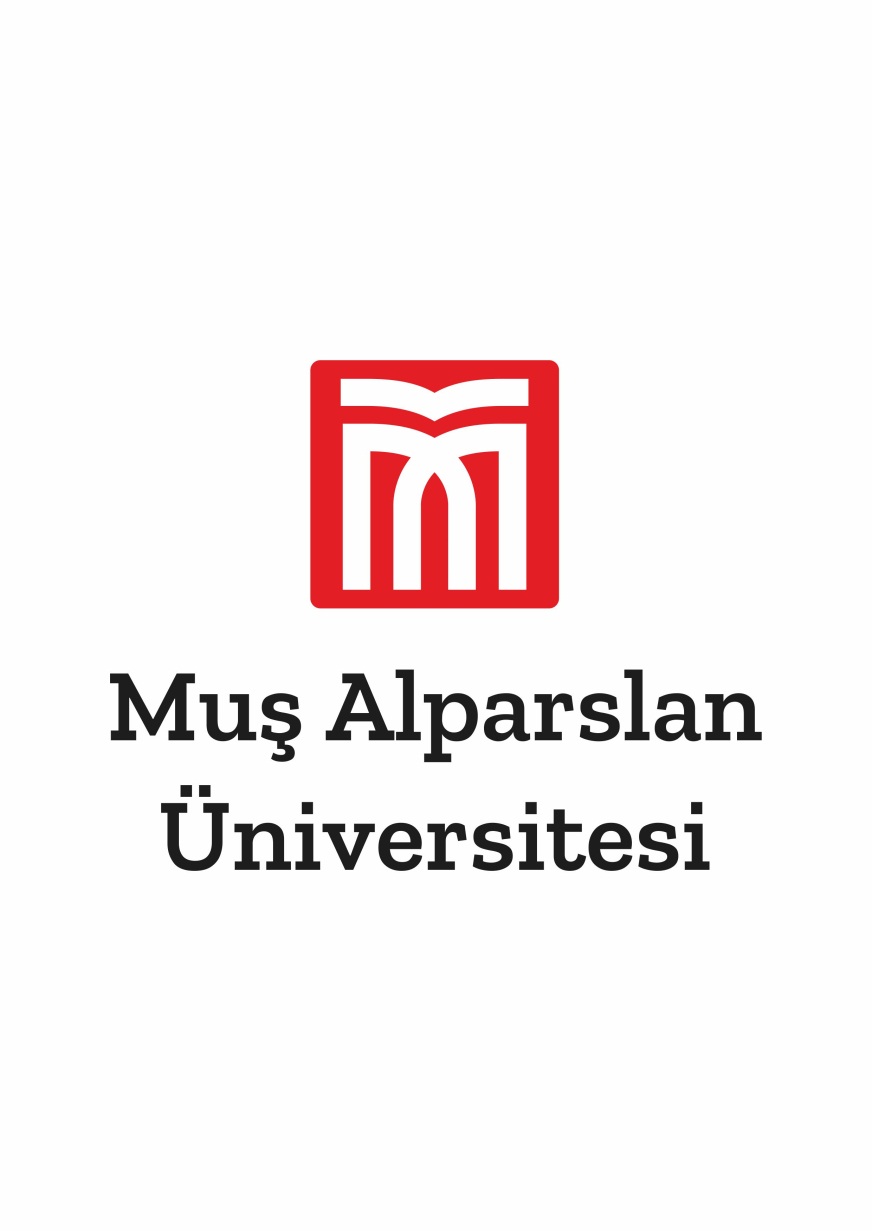  	                                               T.C.                       MUŞ ALPARSLAN ÜNİVERSİTESİ		      FEN EDEBİYAT FAKÜLTESİ DEKANLIĞI             ………………………………………….. Bölüm Başkanlığı’na        Bölümünüz .........................................................Anabilim Dalı....................sınıf..........................numaralı öğrencisiyim. ………………………………………………………………………………………………….. ……………………dolayı aktif öğrencilik kaydımın dondurulmasını talep ediyorum.       Bilgilerinizi ve gereğini arz ederim.                ......./....../ 20..Adres :   ................................................ 	Adı Soyadı      ...................................................	                                 .......................                                                                   İmzaTEL: ………………………………………………EK :……………………………